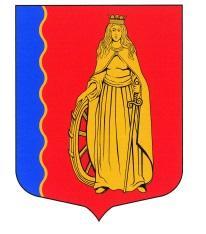 КОНТРОЛЬНО-СЧЕТНАЯ ПАЛАТАМУНИЦИПАЛЬНОГО ОБРАЗОВАНИЯ«МУРИНСКОЕ ГОРОДСКОЕ ПОСЕЛЕНИЕ»ВСЕВОЛОЖСКОГО МУНИЦИПАЛЬНОГО РАЙОНАЛЕНИНГРАДСКОЙ ОБЛАСТИЗАКЛЮЧЕНИЕна проект решения совета депутатов «О внесении изменений в решение Совета депутатов от 13.12.2023 года № 309 «О бюджете муниципального образования «Муринское городское поселение» Всеволожского муниципального района Ленинградскойобласти на 2024 год и на плановый период 2025 и 2026 годов»             г. Мурино                                                                     «09» февраля 2024 года 	Заключение Контрольно-счетной палаты муниципального образования «Муринское городское поселение» на проект решения совета депутатов «О внесении изменений в решение совета депутатов от 13.12.2023 года № 309 «О бюджете муниципального образования «Муринское городское поселение» Всеволожского муниципального района Ленинградской области на 2024 год и плановый период 2025 и 2026 годов» (далее - проект решения) подготовлено в соответствии с Бюджетным кодексом Российской Федерации, Федеральным законом от 07.02.2011 № 6-ФЗ «Об общих принципах организации и деятельности контрольно-счетных органов субъектов Российской Федерации и муниципальных образований», Положением о Контрольно-счетной палате муниципального образования «Муринское городское поселение» Всеволожского муниципального района Ленинградской области, утвержденным решением совета депутатов от 17.08.2022 г. № 231, письмом главы муниципального образования «Муринское городское поселение» от 31.01.2024 № 115/06-05 и пунктом 1.1 Плана работы Контрольно-счетной палаты муниципального образования «Муринское городское поселение» Всеволожского муниципального района Ленинградской области на 2024 год, утвержденного распоряжением Контрольно-счетной палаты муниципального образования «Муринское городское поселение» от 25.12.2023 № 03/01-04.Рассматриваемый проект решения был направлен советом депутатов муниципального образования «Муринское городское поселение» в Контрольно-счетную палату муниципального образования «Муринское городское поселение» 31.01.2024 года.  Настоящим проектом решения вносятся изменения в решение совета депутатов от 13.12.2023 года № 309 «О бюджете муниципального образования «Муринское городское поселение» Всеволожского муниципального района Ленинградской области на 2024 год и на плановый период 2025 и 2026 годов».Предусмотренные в проекте решения изменения основных характеристик бюджета муниципального образования «Муринское городское поселение» представлены в таблице ниже.По результатам экспертизы проекта решения Контрольно-счетной палатой установлено следующее. Согласно Пояснительной записке к проекту решения «О внесении изменений в решение совета депутатов от 13.12.2023 № 309 «О бюджете муниципального образования «Муринское городское поселение» Всеволожского муниципального района Ленинградской области на 2024 год и на плановый период 2025 и 2026 годов» необходимость внесения изменений в бюджет муниципального образования «Муринское городское поселение» вызвано следующими факторами: - выделением дополнительных ассигнований бюджетами вышестоящего уровня (субвенции на осуществление первичного воинского учета органами местного самоуправления в 2024 г., 2025 и 2026 г. г.);- перераспределением бюджетных ассигнований бюджета муниципального образования в связи с заключением соглашений о передаче части полномочий от Совета депутатов муниципального образования и Контрольно-счетной палаты муниципального образования администрации муниципального образования;- утверждения дополнительных расходов администрации муниципального образования «Муринское городское поселение», вызванных исполнением своих обязанностей.Представленным проектом решения предлагается изменить основные характеристики бюджета муниципального образования «Муринское городское поселения» на 2024 год и на плановый период 2025 и 2026 годов путем внесения изменений в текстовую часть проекта и приложения №№ 1, 4, 5, 6 к решению о бюджете, дополнив и изложив их в новой редакции. В текстовой части в проекте решения администрацией муниципального образования предлагается изменить прогнозируемый, общий объем расходов, дефицит бюджета. Подпунктом 1.1. пункта 1 решения изменяются основные характеристики бюджета муниципального образования «Муринское городское поселение» Всеволожского муниципального района Ленинградской области на 2024 год, 2025 год, 2026 год:(тыс. руб.)Общее увеличение бюджета по доходам в проекте бюджета сложилось в связи с увеличением:1.  Субвенции на осуществление первичного воинского учета органами местного самоуправления поселений, муниципальных и городских округов в 2024 году – 871,5 тыс. руб., 2025 году – 1165,4 тыс. руб., 2026 году – 4 977,3 тыс. руб. и составила в 2024 году – 4 156,1 тыс. руб., 2025 году – 4 564,3 тыс. руб., 2026 году – 4 977,3 тыс. руб.2.  По налогу на имущество физических лиц, зачисляемый в бюджеты поселений в плановом периоде 2026 года на 10 000,0 тыс. руб. Прогнозируемый объем доходов бюджета муниципального образования «Муринское городское поселение» Всеволожского муниципального района Ленинградской области увеличится и составит в 2024 году 692 553,6 тыс. руб., в 2025 году – 686 517,7 тыс. руб., в 2026 году – 685 959,4 тыс. руб.Произведенным анализом данных Приложения № 2 к решению совета депутатов от 13.12.2023 № 309 «О бюджете муниципального образования «Муринское городское поселение» Всеволожского муниципального района Ленинградской области на 2024 год и на плановый период 2025 и 2026 годов» «Доходы бюджета муниципального образования «Муринское городское поселение» Всеволожского муниципального района Ленинградской области на 2024 год и на плановый период 2025 и 2026 годов» с данными Приложения № 2 «Доходы бюджета муниципального образования «Муринское городское поселение» Всеволожского муниципального района Ленинградской области на 2024 год и на плановый период 2025 и 2026 годов» к проекту решения Совета депутатов «О внесении изменений в решение совета депутатов от 13.12.2023 № 309 «О бюджете муниципального образования «Муринское городское поселение» Всеволожского муниципального района Ленинградской области на 2024 год и на плановый период 2025 и 2026 годов» установлено соответствие объема доходов. Общее увеличение бюджета по расходам в 2024 году составило 133 675,0 тысяч рублей. Увеличение за счет выделение субвенции на осуществление первичного воинского учета в сумме 871,5 тысяч рублей. Увеличение 132 803,5 тысяч рублей произведено за счет остатков на лицевых счетах. Общее увеличение бюджета в плановом периоде 2025 года по расходам составило 20 067,8 тысяч рублей, в том числе за счет дополнительного выделения субвенции на осуществление первичного воинского учета в сумме 1 165,4 тысяч рублей, за счет дефицита бюджета в плановом периоде в сумме 18 902,4 тысяч рублей.Общее увеличение бюджета в плановом периоде 2026 года по расходам составило 24 635,8 тысяч рублей, в том числе за счет дополнительного выделения субвенции на осуществление первичного воинского учета в сумме 4 977,3 тысяч рублей, за счет дефицита бюджета в плановом периоде в сумме 19 658,5 тысяч рублей.Источником покрытия дефицита бюджета в 2024 году являются остатки на счетах муниципалитета на 01.01.2024 – в сумме 146 979,6 тысяч рублей, что подтверждается ведомостью по движению свободного остатка средств бюджета на 01.01.2024 г. Доходная часть бюджета муниципального образования «Муринское городское поселение» Всеволожского муниципального района Ленинградской области увеличилась и составила в 2024 году 692 553,6 тыс. руб., в 2025 году – 686 517,7 тыс. руб., в 2026 году – 685 959,4 тыс. руб., в том числе:                                                                                                                              (тыс. руб.)Произведенным анализом данных Приложений № 2 и № 3 к решению Совета депутатов от 13.12.2023 № 309 «О бюджете муниципального образования «Муринское городское поселение» Всеволожского муниципального района Ленинградской области на 2024 год и на плановый период 2025 и 2026 годов» «Доходы муниципального образования «Муринское городское поселение» Всеволожского муниципального района Ленинградской области на 2024 год и на плановый период 2025 и 2026 годов», «Безвозмездные поступления от других бюджетов бюджетной системы Российской Федерации  в 2024 году и плановом периоде 2025 и 2026 годов» и данных Приложения № 2 и Приложения № 3 к проекту решения Совета депутатов «О внесении изменений в решение совета депутатов от 13.12.2023 № 309 «О бюджете муниципального образования «Муринское городское поселение» Всеволожского муниципального района Ленинградской области на 2024 год и на плановый период 2025 и 2026 годов»» «Доходы муниципального образования «Муринское городское поселение» Всеволожского муниципального района ленинградской области на 2023 год и плановый период 2024 и 2025 годов» и «Безвозмездные поступления от других бюджетов бюджетной системы Российской Федерации в 2024 году и плановом периоде 2025 и 2026 годов» установлено:- по разделу «Безвозмездные поступления» код 20235118130000150 «Субвенции бюджетам поселений на осуществление первичного воинского учета на территориях, где отсутствуют военные комиссариаты» отражены следующие суммы бюджетных ассигнований в 2024 году - 4 156,1 тыс. руб., 2025 году – 4 564,3 тыс. руб., 2026 году – 4 977,3 тыс. руб.;- по разделу «Налоги на имущество» код 1 06 01030 13 0000 110 «Налог на имущество физических лиц, зачисляемый в бюджеты поселений» отражены следующие суммы бюджетных ассигнований в 2024 году – 15 000,00 тыс. руб., 2025 году – 16 000,00 тыс. руб., 2026 году – 30000,00 тыс. руб.Что соответствует вносимым изменениям.В пределах расходной части бюджета предусмотрено передвижение в части:Непрограммные расходы Совета депутатов муниципального образования «Муринское городское поселение» Всеволожского муниципального района Ленинградской области уменьшатся на 519,6 тысяч рублей за счет заключения соглашения о ведении бухгалтерского учета, а именно:(тыс. руб.)Произведенным анализом данных Приложения № 4 «Распределение бюджетных ассигнований по разделам, по целевым статьям (муниципальным программам, и непрограммным направлениям деятельности), группам видов расходов, разделам, подразделам классификации расходов бюджета муниципального образования «Муринское городское поселение» Всеволожского муниципального района Ленинградской области на 2024 год и на плановый период 2025 и 2026 годов» и Приложения № 5 «Ведомственная структура расходов бюджета муниципального образования «Муринское городское поселение» Всеволожского муниципального района Ленинградской области на 2024 год и на плановый период 2024 и 2025 годов» к решению Совета депутатов от 13.12.2023 № 309 «О бюджете муниципального образования «Муринское городское поселение» Всеволожского муниципального района Ленинградской области на 2024 год и на плановый период 2025 и 2026 годов» с данными Приложений № 4 и 5 к проекту решения Совета депутатов «О внесении изменений в решение совета депутатов от 13.12.2023 № 309 «О бюджете муниципального образования «Муринское городское поселение» Всеволожского муниципального района Ленинградской области на 2024 год и на плановый период 2025 и 2026 годов» установлено соответствие вносимым изменениям.Непрограммные расходы Контрольно-счетной палаты муниципального образования «Муринское городское поселение» уменьшатся на 420,0 тысяч рублей, за счет заключения соглашения о ведении бухгалтерского учета, а именно:                                                                                                                                      (тыс. руб.)Произведенным анализом данных Приложения № 4 «Распределение бюджетных ассигнований по разделам, по целевым статьям (муниципальным программам, и непрограммным направлениям деятельности), группам видов расходов, разделам, подразделам классификации расходов бюджета муниципального образования «Муринское городское поселение» Всеволожского муниципального района Ленинградской области на 2024 год и на плановый период 2025 и 2026 годов» и Приложения № 5 «Ведомственная структура расходов бюджета муниципального образования «Муринское городское поселение» Всеволожского муниципального района Ленинградской области на 2024 год и на плановый период 2025 и 2026 годов» к решению Совета депутатов от 13.12.2023 № 309 «О бюджете муниципального образования «Муринское городское поселение» Всеволожского муниципального района Ленинградской области на 2024 год и на плановый период 2025 и 2026 годов с данными Приложений № 4 и 5 к проекту решению Совета депутатов «О внесении изменений в решение совета депутатов от 13.12.2023 № 309 «О бюджете муниципального образования «Муринское городское поселение» Всеволожского муниципального района Ленинградской области на 2024 год и на плановый период 2025 и 2026 годов» установлено соответствие вносимым изменениям.Вместе с тем, имеют место отражения в вышеперечисленных приложениях к проекту решения наименования «Расходы на обеспечение функций органов местного самоуправления в рамках обеспечения деятельности аппаратов муниципального образования», однако следует отразить как «Расходы на обеспечение функций органов местного самоуправления в рамках обеспечения деятельности Контрольно-счетной палаты муниципального образования».Не программные расходы администрации муниципального образования «Муринское городское поселение» запланировано увеличить в 2024 году на 11 005,6 тысяч рублей в связи с заключением соглашений о ведении бухгалтерского учета Совета депутатов муниципального образования и Контрольно-счетной палаты муниципального образования, расходование дополнительно выделенной суммы  Субвенции бюджетам поселений на осуществление первичного воинского учета на территориях, где отсутствуют военные комиссариаты и необходимостью расходов на оплату электроэнергии на уличное освещение, а именно:                                                                                                                                  (тыс. руб.)По наименованию «Обеспечение функционирования уличного освещения (Закупка товаров, работ и услуг для обеспечения государственных (муниципальных) нужд)» ЦСР 11 7 00310 РзПр 05 03 сумма планируемого увеличения бюджетных ассигнований составляет 9 197,5 тысяч рублей, которое обусловлено приемом в собственность дополнительных сетей электроснабжения. Произведенным анализом данных Приложения № 4 «Распределение бюджетных ассигнований по разделам, по целевым статьям (муниципальным программам, и непрограммным направлениям деятельности), группам видов расходов, разделам, подразделам классификации расходов бюджета муниципального образования «Муринское городское поселение» Всеволожского муниципального района Ленинградской области на 2024 год и на плановый период 2025 и 2026 годов» и Приложения № 5 «Ведомственная структура расходов бюджета муниципального образования «Муринское городское поселение» Всеволожского муниципального района Ленинградской области на 2024 год и на плановый период 2025 и 2026 годов» к решению Совета депутатов от 13.12.2023 № 309 «О бюджете муниципального образования «Муринское городское поселение» Всеволожского муниципального района Ленинградской области на 2024 год и на плановый период 2025 и 2026 годов» с данными Приложений № 4 и 5 к проекту решению Совета депутатов «О внесении изменений в решение совета депутатов от 13.12.2023 № 309 «О бюджете муниципального образования «Муринское городское поселение» Всеволожского муниципального района Ленинградской области на 2024 год и на плановый период 2025 и 2026 годов» установлено несоответствие вносимым изменениям по наименованию «Расходы на выплаты по оплате труда работников органов местного самоуправления в рамках обеспечения деятельности аппаратов органов местного самоуправления муниципального образования (Расходы на выплаты персоналу в целях обеспечения выполнения функций государственными (муниципальными) органами, казенными учреждениями, органами управления государственными внебюджетными фондами)» ЦСР 10.4.00.00140 РзПр 0104 код вида расходов 100, следовало отразить в приложениях № 4 и № 5 к проекту решения сумму 93 096,6 тыс. руб., тогда как отражено 93 093,6 тыс. руб.;	Предложение: 	Начальнику отдела финансового управления – главному бухгалтеру администрации муниципального образования Туманову В.А. приложения № 4 и № 5 к проекту решения привести в соответствие с вносимыми изменениями.Муниципальная программа «Обеспечение безопасности на территории муниципального образования «Муринское городское поселение» Всеволожского муниципального района Ленинградской области на 2021 – 2029 гг.», в 2024 г. планируется увеличение расходов на 4716,8 тыс. руб., а именно:                                                                                                                                      (тыс. руб.)Согласно пояснительной записке начальника отдела финансового управления администрации муниципального образования, увеличение расходов на 4716,8 тысяч рублей обусловлено необходимостью уборки 4-х несанкционированных свалок на территории поселения по предписанию надзорных органов. Вместе с тем, не представлены предписания надзорных органов. Произведенным анализом данных Приложения № 4 «Распределение бюджетных ассигнований по разделам, по целевым статьям (муниципальным программам, и непрограммным направлениям деятельности), группам видов расходов, разделам, подразделам классификации расходов бюджета муниципального образования «Муринское городское поселение» Всеволожского муниципального района Ленинградской области на 2024 год и на плановый период 2025 и 2026 годов» и Приложения № 5 «Ведомственная структура расходов бюджета муниципального образования «Муринское городское поселение» Всеволожского муниципального района Ленинградской области на 2024 год и на плановый период 2025 и 2026 годов» к решению Совета депутатов от 13.12.2023 № 309 «О бюджете муниципального образования «Муринское городское поселение» Всеволожского муниципального района Ленинградской области на 2024 год и на плановый период 2025 и 2026 годов» с данными Приложений № 4 и 5 к проекту решению Совета депутатов «О внесении изменений в решение совета депутатов от 13.12.2023 № 309 «О бюджете муниципального образования «Муринское городское поселение» Всеволожского муниципального района Ленинградской области на 2024 год и на плановый период 2025 и 2026 годов» установлено соответствие вносимым изменениям:Муниципальная программа «Устойчивое функционирование и развитие коммунальной инфраструктуры и повышение энергоэффективности в муниципальном образовании «Муринское городское поселение» Всеволожского муниципального района Ленинградской области на 2021 – 2029 г. г.», в 2024 г. расходная часть планируется к увеличению на 2 250,0 тыс. руб., а именно:                                                                                                                                   (тыс. руб.)Согласно пояснительной записке начальника отдела финансового управления администрации муниципального образования, увеличение расходов:- на 1050,0 тысяч рублей обусловлено необходимостью актуализации схемы теплоснабжения;- на 1200,0 тысяч рублей обусловлено необходимостью разработки схемы электроснабжения муниципального образования.Согласно, обоснования потребности в дополнительном финансировании на 2024 год на реализацию мероприятий муниципальных программ:- закупка аналог на реализацию схемы теплоснабжения муниципального образования «Муринское городское поселение» на 2024 год, номер в ЕИАС 0145300025823000030 в сумме 1050,0 тыс. руб.;- закупка аналог на реализацию схемы энергоснабжения муниципального образования «Муринское городское поселение» на 2024 год, номер в ЕИАС 0145300025823000030 с повышающим К-1,5 в сумме 1575,0 тыс. руб.Произведенным анализом данных Приложения № 4 «Распределение бюджетных ассигнований по разделам, по целевым статьям (муниципальным программам, и непрограммным направлениям деятельности), группам видов расходов, разделам, подразделам классификации расходов бюджета муниципального образования «Муринское городское поселение» Всеволожского муниципального района Ленинградской области на 2024 год и на плановый период 2025 и 2026 годов» и Приложения № 5 «Ведомственная структура расходов бюджета муниципального образования «Муринское городское поселение» Всеволожского муниципального района Ленинградской области на 2024 год и на плановый период 2025 и 2026 годов» к решению Совета депутатов от 13.12.2023 № 309 «О бюджете муниципального образования «Муринское городское поселение» Всеволожского муниципального района Ленинградской области на 2024 год и на плановый период 2025 и 2026 годов» с данными Приложений № 4 и 5 к проекту решению Совета депутатов «О внесении изменений в решение совета депутатов от 13.12.2023 № 309 «О бюджете муниципального образования «Муринское городское поселение» Всеволожского муниципального района Ленинградской области на 2024 год и на плановый период 2025 и 2026 годов» установлено соответствие вносимым изменениям.Муниципальная программа «Управление муниципальным имуществом муниципального образования «Муринское городское поселение» Всеволожского муниципального района Ленинградской области на 2021-2029 г.г.», в 2024 г. расходная часть планируется к увеличению на 7978,6 тыс. руб., а именно: (тыс. руб.)Произведенным анализом данных Приложения № 4 «Распределение бюджетных ассигнований по разделам, по целевым статьям (муниципальным программам, и непрограммным направлениям деятельности), группам видов расходов, разделам, подразделам классификации расходов бюджета муниципального образования «Муринское городское поселение» Всеволожского муниципального района Ленинградской области на 2023 год и на плановый период 2024 и 2025 годов» и Приложения № 5 «Ведомственная структура расходов бюджета муниципального образования «Муринское городское поселение» Всеволожского муниципального района Ленинградской области на 2023 год и на плановый период 2024 и 2025 годов»  к решению Совета депутатов от 21.12.2022 № 263 «О бюджете муниципального образования «Муринское городское поселение» Всеволожского муниципального района Ленинградской области на 2023 год и на плановый период 2024 и 2025 годов» (в редакции решения совета депутатов от «26» апреля 2023 года № 282) с данными Приложений № 4 и 5 к проекту решению Совета депутатов «О внесении изменений в решение совета депутатов от 21.12.2022 № 263 «О бюджете муниципального образования «Муринское городское поселение» Всеволожского муниципального района Ленинградской области на 2023 год и на плановый период 2024 и 2025 годов» установлено соответствие вносимым изменениям.Муниципальная программа «Стимулирование экономической активности на территории муниципального образования «Муринское городское поселение» Всеволожского муниципального района Ленинградской области на 2021-2029 г.г.», планируется увеличение расходной части на 2838,2 тыс. руб. и снижение на 875,0 тыс. руб., а именно                                                                                                                                    (тыс. руб.)	Отсутствует финансово-экономическое обоснование на увеличение расходной части на общую сумму 2838,2 тыс. руб., в том числе:- 330,0 тыс. руб. проведение мониторинга субъектов предпринимательства;- 898,2 тыс. руб. изучение мнения жителей муниципального образования;- 110,0 тыс. руб. проведение конкурсов среди предпринимателей;- 1500,0 тыс. руб. проведение конкурсов среди некоммерческих социально ориентированных организаций.Произведенным анализом данных Приложения № 4 «Распределение бюджетных ассигнований по разделам, по целевым статьям (муниципальным программам, и непрограммным направлениям деятельности), группам видов расходов, разделам, подразделам классификации расходов бюджета муниципального образования «Муринское городское поселение» Всеволожского муниципального района Ленинградской области на 2024 год и на плановый период 2025 и 2026 годов» и Приложения № 5 «Ведомственная структура расходов бюджета муниципального образования «Муринское городское поселение» Всеволожского муниципального района Ленинградской области на 2024 год и на плановый период 2025 и 2026 годов» к решению Совета депутатов от 13.12.2023 № 309 «О бюджете муниципального образования «Муринское городское поселение» Всеволожского муниципального района Ленинградской области на 2024 год и на плановый период 2025 и 2026 годов с данными Приложений № 4 и 5 к проекту решению Совета депутатов «О внесении изменений в решение совета депутатов от 13.12.2023 № 309 «О бюджете муниципального образования «Муринское городское поселение» Всеволожского муниципального района Ленинградской области на 2024 год и на плановый период 2025 и 2026 годов» установлено соответствие вносимым изменениям.Муниципальная программа «Развитие и функционирование дорожно-транспортного комплекса муниципального образования «Муринское городское поселение» Всеволожского муниципального района Ленинградской области на 2021-2029 г. г.» планируется увеличение размера бюджетных ассигнований в 2024 г. на 25900,0 тыс. руб., в 2025 г. на 18902,4 тыс. руб., в 2026 г. на 19658,5 тыс. руб., а именно:                                                                                                                                     (тыс. руб.)	Отсутствует финансово-экономическое обоснование на увеличение расходной части на общую сумму 38189,6 тыс. руб. в 2024 году, 18902,4 тыс. руб. в 2025 году, 19658,5 тыс. руб. в 2026 году, в том числе:- 15000,00 тыс. руб. проведение ремонтных работ в промзоне г. Мурино для привлечения новых компаний с целью увеличения налоговых доходов муниципалитета;- 500,0 тыс. руб. сбор документов и прохождение экспертиз для получения финансирования на ремонт дорог из областного бюджета в 2025 г.;- 13789,6 тыс. руб. окончание работ в рамках реализации программы стимул в 2023 г. по Воронцовскому бульвару;- 8900,00 тыс. руб. проектирование бокового проезда от ул. Шувалова вдоль Ручьевского проспекта;-  18902,4 тыс. руб. – 2025 год организация транспортного обслуживания- 19658,5 тыс. руб. – 2026 год  организация транспортного обслуживания.	Произведенным анализом данных Приложения № 4 «Распределение бюджетных ассигнований по разделам, по целевым статьям (муниципальным программам, и непрограммным направлениям деятельности), группам видов расходов, разделам, подразделам классификации расходов бюджета муниципального образования «Муринское городское поселение» Всеволожского муниципального района Ленинградской области на 2024 год и на плановый период 2025 и 2026 годов» и Приложения № 5 «Ведомственная структура расходов бюджета муниципального образования «Муринское городское поселение» Всеволожского муниципального района Ленинградской области на 2024 год и на плановый период 2025 и 2026 годов» к решению Совета депутатов от 13.12.2023 № 309 «О бюджете муниципального образования «Муринское городское поселение» Всеволожского муниципального района Ленинградской области на 2024 год и на плановый период 2025 и 2026 годов» с данными Приложений № 4 и 5 к проекту решению Совета депутатов «О внесении изменений в решение совета депутатов от 13.12.2023 № 309  «О бюджете муниципального образования «Муринское городское поселение» Всеволожского муниципального района Ленинградской области на 2024 год и на плановый период 2025 и 2026 годов» установлено не соответствие вносимым изменениям по 001 04 09 22.4.01.10020 дополнительный вид расходов 400 «Капитальные вложения в объекты государственной (муниципальной) собственности», следовало отразить, согласно пояснительной записке 13789,6 тыс. руб., отражено 1 500,0 тыс. руб. Сумма 12 289,6 тыс. руб. отражена на 001 04 09 22.4.01.10030 дополнительный вид расходов 400 «Капитальные вложения в объекты государственной (муниципальной) собственности».Предложение: Начальнику отдела финансового управления – главному бухгалтеру администрации муниципального образования Туманову В.А. приложения № 4 и № 5 к проекту решения привести в соответствие с вносимыми изменениями.Муниципальная программа «Благоустройство в муниципальном образовании «Муринское городское поселение» Всеволожского муниципального района Ленинградской области на 2021– 2029 годы» планируемое увеличение бюджетных ассигнований на 7419,3 тыс. руб., а именно:                                                                                                                                      (тыс. руб.)	Отсутствует финансово-экономическое обоснование на увеличение расходной части на общую сумму 17841,3 тыс. руб. в 2024 году, в том числе:- 600,0 тыс. руб. проектирование светофора Ручьевский Шувалова;- 6050,0 тыс. руб. установка светофорного поста ул. Шоссе в Лаврики дом 68;- 6030,0 тыс. руб. установка светофорного поста Петровский бульвар пересечение с Екатерининской;- 679,8 тыс. руб. компенсационное озеленение вместо срубленных зеленых насаждений;- 729,7 тыс. руб. оплата контракта по разработке проектной документации на снос фундаментов на бульваре Менделеева;- 625,0 тыс. руб. проектирование изыскание для организации освещения на участке ул. Шоссе в Лаврики от дома 74 к.1 до железной дороги;- 590,0 тыс. руб. проектирование пандуса на народной тропе;- 2536,8 тыс. руб. на проект строительства детской площадки.Произведенным анализом данных Приложения № 4 «Распределение бюджетных ассигнований по разделам, по целевым статьям (муниципальным программам, и непрограммным направлениям деятельности), группам видов расходов, разделам, подразделам классификации расходов бюджета муниципального образования «Муринское городское поселение» Всеволожского муниципального района Ленинградской области на 2024 год и на плановый период 2025 и 2026 годов» и Приложения № 5 «Ведомственная структура расходов бюджета муниципального образования «Муринское городское поселение» Всеволожского муниципального района Ленинградской области на 2024 год и на плановый период 2025 и 2026 годов»  к решению Совета депутатов от 13.12.2023 № 309 «О бюджете муниципального образования «Муринское городское поселение» Всеволожского муниципального района Ленинградской области на 2024 год и на плановый период 2025 и 2026 годов с данными Приложений № 4 и 5 к проекту решению Совета депутатов «О внесении изменений в решение совета депутатов от 13.12.2023 № 309 «О бюджете муниципального образования «Муринское городское поселение» Всеволожского муниципального района Ленинградской области на 2024 год и на плановый период 2025 и 2026 годов» установлено соответствие вносимым изменениям.10,11 Объем субсидии на выполнение муниципального задания МБУ «Центр благоустройства и строительства» и МБУ «Похоронная служба» планируется к увеличению на 15072,2 тыс. руб. и 8308,9 тыс. руб. соответственно, а именно:                                                                                                                                      (тыс. руб.)Увеличение объема субсидии на выполнение муниципального задания определено согласно проектам муниципальных заданий:- МБУ «ЦБС» на сумму 15072,2 тыс. руб. в части увеличения содержания вновь принятых линий электропередач;- МБУ «Похоронная служба» на 8308,9 тыс. руб. в части увеличения расходов на содержание и благоустройство территории кладбища (г. Мурино, ул. Лесная, д.4 – Новое Муринское кладбище, ул. Кооперативная – Старое Муринское кладбище) без изменения площади, которая составляет 103816,0 кв. м.Произведенным анализом данных Приложения № 4 «Распределение бюджетных ассигнований по разделам, по целевым статьям (муниципальным программам, и непрограммным направлениям деятельности), группам видов расходов, разделам, подразделам классификации расходов бюджета муниципального образования «Муринское городское поселение» Всеволожского муниципального района Ленинградской области на 2024 год и на плановый период 2025 и 2026 годов» и Приложения № 5 «Ведомственная структура расходов бюджета муниципального образования «Муринское городское поселение» Всеволожского муниципального района Ленинградской области на 2024 год и на плановый период 2025 и 2026 годов»  к решению Совета депутатов от 13.12.2023 № 309 «О бюджете муниципального образования «Муринское городское поселение» Всеволожского муниципального района Ленинградской области на 2024 год и на плановый период 2025 и 2026 годов» с данными Приложений № 4 и 5 к проекту решению Совета депутатов «О внесении изменений в решение совета депутатов от 13.12.2022 № 309 «О бюджете муниципального образования «Муринское городское поселение» Всеволожского муниципального района Ленинградской области на 2024 год и на плановый период 2025 и 2026 годов» установлено соответствие вносимым изменениям.Объем субсидии на выполнение муниципального задания МБУ «Содержание и развитие территории» планируется к увеличению на 50000,0 тыс. руб., а именно:    (тыс. руб.)Согласно предоставленного проекта муниципального задания планируемое увеличение объема субсидии на выполнение муниципального задания на общую сумму 50000,00 тыс. руб. сложилось по наименованию муниципальной услуги «Уборка территории и аналогичная деятельность» по показателям объема муниципальной услуги:- содержание территории в зимний период (содержание дорожного полотна, уборка дорог, тротуаров, территории, содержание газонов и зеленых насаждений при неизменном объеме муниципальной услуги 760613 кв. м размер платы увеличился на 8 403 403,0 руб., то есть первоначальное значение составило 186 214 554,0 руб., в проекте - 194 617 957,0 руб.;- содержание территории в летний период (содержание дорожного полотна, уборка дорог, тротуаров, территории, содержание газонов и зеленых насаждений при неизменном объеме муниципальной услуги 760613 кв. м размер платы увеличился на 41 596 596,87 руб., то есть первоначальное значение составило 92 206 326,0 руб., в проекте - 133 802 922,87 руб.Произведенным анализом данных Приложения № 4 «Распределение бюджетных ассигнований по разделам, по целевым статьям (муниципальным программам, и непрограммным направлениям деятельности), группам видов расходов, разделам, подразделам классификации расходов бюджета муниципального образования «Муринское городское поселение» Всеволожского муниципального района Ленинградской области на 2024 год и на плановый период 2025 и 2026 годов» и Приложения № 5 «Ведомственная структура расходов бюджета муниципального образования «Муринское городское поселение» Всеволожского муниципального района Ленинградской области на 2024 год и на плановый период 2025 и 2026 годов»  к решению Совета депутатов от 13.12.2023 № 309 «О бюджете муниципального образования «Муринское городское поселение» Всеволожского муниципального района Ленинградской области на 2024 год и на плановый период 2025 и 2026 годов» с данными Приложений № 4 и № 5 к проекту решению Совета депутатов «О внесении изменений в решение совета депутатов от 13.12.2023 № 309 «О бюджете муниципального образования «Муринское городское поселение» Всеволожского муниципального района Ленинградской области на 2024 год и на плановый период 2025 и 2026 годов» установлено соответствие вносимым изменениям.Про результатам проведенного экспертно-аналитического мероприятия в представленной начальником отдела финансового управления администрации муниципального образования Пояснительной записке к проекту решения о внесении изменений в решение Совета депутатов от 13.12.2023 № 309 «О бюджете муниципального образования «Муринское городское поселение» Всеволожского муниципального района Ленинградской области на 2024 год и на плановый период 2025 и 2026 годов» допущены несоответствия отраженных данных, в том числе:- не верно указано название налога, отражено «увеличение плановых назначений по налогу физических лиц», следует – «Налог на имущество физических лиц, зачисляемый в бюджеты поселений»;- по тексту пояснительной записки отражено «увеличение на 1165,4 тысячи рублей, произведено за счет выделения субсидии», следует отразить «Субвенции на осуществление первичного воинского учета»; - по тексту пояснительной записки отражено «увеличение на 4977,3 тысячи рублей, произведено за счет выделения субсидии», следует отразить «Субвенции на осуществление первичного воинского учета»;- по пункту 1 раздела «Расходы» отражено в таблице «Исполнение функций представительного органа муниципального образования» следует указать «Расходы на обеспечение функций органов местного самоуправления в рамках обеспечения деятельности аппаратов муниципального образования»;- по пункту 2 раздела «Расходы» отражено в таблице «Исполнение функций Контрольно-счетной палаты муниципального образования «Муринское городское поселение» следует указать «Расходы на обеспечение функций органов местного самоуправления в рамках обеспечения деятельности аппаратов муниципального образования»;- в таблице к пункту 3 раздела «Расходы» следует указать изменения по годам со знаком плюс;- в подпункте 2 пункта 3 раздела «Расходы» отражено «субсидии», следует – «субвенции».  Предложение: Начальнику отдела финансового управления, главному бухгалтеру администрации муниципального образования сформировать Пояснительную записку  к проекту решения о внесении изменений в решение Совета депутатов от 13.12.2023 № 309 «О бюджете муниципального образования «Муринское городское поселение» Всеволожского муниципального района Ленинградской области на 2024 год и на плановый период 2025 и 2026 годов  с учетом указанных замечаний.  Выводы:В результате корректировок дефицит бюджета на 2024 год устанавливается в сумме 142572,5 тыс. руб., на 2025 год в сумме 30716,2 тыс. руб. и 2026 год в сумме 37544,6 тыс. руб. Источником покрытия дефицита бюджета в 2024 году являются остатки на счетах муниципалитета на 01.01.2024 – в сумме 146979,6 тысяч рублей, что подтверждается ведомостью по движению свободного остатка средств бюджета на 01.01.2023 г.Предлагаемый к утверждению размер дефицита бюджета муниципального образования «Муринское городское поселение» Всеволожского муниципального района Ленинградской области на 2023 год (142572,5 тыс. руб.) соответствует размеру дефицита, предусмотренному в приложении № 1 «Источники внутреннего финансирования дефицита бюджета муниципального образования «Муринское городское поселение» Всеволожского муниципального района Ленинградской области на 2024 год и на плановый период 2025 и 2026 годов» и составит 39,47 процентов к общей сумме доходов без учета безвозмездных поступлений, что превышает установленный Бюджетным кодексом Российской Федерации предельный размер дефицита местного бюджета (10 процентов утвержденного общего объема бюджета местного бюджета без учета утвержденного объема безвозмездных поступлений).Указанное превышение объема дефицита в соответствии с положениями статьи 92.1 Бюджетного кодекса Российской Федерации допускается и находится в пределах снижения остатков средств на счетах по учету средств бюджета, включенных проектом решения в состав источников финансирования дефицита бюджета муниципального образования «Муринское городское поселение» Всеволожского муниципального района Ленинградской области.Исходя из вышеизложенного, рассматриваемый проект решения совета депутатов предлагается для рассмотрения и принятия советом депутатов после доработки указанных в настоящем заключении замечаний.Председатель                                                                                            Е.М. Барбусова                                                                                  Решение от 13.12.2023 № 309Решение от 13.12.2023 № 309Решение от 13.12.2023 № 309Решение о бюджете с учетом предлагаемых измененийРешение о бюджете с учетом предлагаемых измененийРешение о бюджете с учетом предлагаемых измененийИзменениеИзменениеИзменениеИзменение202420252026202420252026202420252026Доходы бюджета691682,1685352,3670982,1692553,6686517,7685959,4871,51165,414977,3Расходы бюджета 701451,1687166,1675868,2835126,1707233,9700504,0133675,020067,8-24635,8Условно утвержденные расходы бюджета00,0017300,033900,000,0010000,0,023000,0--7300,0-10900,0Дефицит бюджета9769,019113,838786,1142572,530716,237544,6132803,511602,4-1241,5НаименованиеРешение от 13.12.2023 № 309Изменения Решение о бюджете с учетом предлагаемых измененийнаправление доходов 1.Дополнительная субвенция на осуществление первичного воинского учета органами местного самоуправления поселений, муниципальных и городских округов 2024 – 3 284,62025 – 3 398,92026 – 0,002024 - +871,52025 - +1165,42026 - +4977,32024 г.- 4 156,12025 г. – 4 564,32026 г. – 4 977,3Оплата труда сотрудникам военно-учетного стола2. Налог на имущество физических лиц, зачисляемый в бюджеты поселений2026 – 20000,02026 -   - +10000,02026 – 30000,00-КФСРКЦСРДоп. код расходовНаименование Доп. код расходовДоп. КРНаименование Доп. КРСумма 01031040100150200Совет депутатов1000311120Исполнение функций представительного органа муниципального образования- 519,6ИТОГО- 519,6КФСРКЦСРДоп. код расходовНаименование доп. код расходовДоп. КРНаименование Доп. КРСумма01061040000150200Контрольно-счетная палата 1200311110Расходы на обеспечение функций органов местного самоуправления в рамках обеспечения деятельности аппаратов муниципального образования (Закупка товаров, работ и услуг для обеспечения государственных (муниципальных) нужд)- 420,0ИТОГО- 420,0№ п/пНаименование МН Рз Пр ЦСР Решение от 13.12.2023 № 309 ИзмененияРешение о бюджете с учетом предлагаемых изменений1.Расходы на выплаты по оплате труда работников органов местного самоуправления в рамках обеспечения деятельности аппаратов органов местного самоуправления муниципального образования0104 10 4 01 0014092 157,0+939,693 096,62.Расходы на осуществление первичного воинского учета на территориях, где отсутствуют военные комиссариаты в рамках непрограммных расходов органов местного самоуправления муниципального образования "Муринское городское поселение" (Расходы на выплаты персоналу в целях обеспечения выполнения функций государственными (муниципальными) органами, казенными учреждениями, органами управления государственными внебюджетными фондами)001 02 03 11.7.01.511802024 -3284,62025-3398,92026-00,002024-+871,52025-+1165,42026-+4977,32024-4156,12025- 4564,32026- 4977,33.Обеспечение функционирования уличного освещения (Закупка товаров, работ и услуг для обеспечения государственных (муниципальных) нужд)0503 11 7 00310 2002024-10000,02024-+9197,519197,5ИТОГО:+17151,3--№ п/пНаименование МН Рз Пр ЦСР Решение от 13.12.2023 № 309ИзмененияРешение о бюджете с учетом предлагаемых изменений1.Ликвидация и предотвращение несанкционированных свалок001 06 05 21.4.04.2401000,00+4716,84716,8ИТОГО+ 4716,8№ п/пНаименование МН Рз Пр ЦСР Решение от 13.12.2023 № 309ИзмененияРешение о бюджете с учетом предлагаемых изменений1.Актуализация схемы водоснабжения, теплоснабжения в 2022 году на 2023, 2024, 2025, 2026, 2028, 2029 годы»001 05 02 23.4.02.190201 050,0+1050,02 100,02.Разработка схемы энергоснабжения муниципального образования "Муринское городское поселение"001 05 02 23.4.02.1903000,00+1200,01 200,0ИТОГО+2250,0№ п/пНаименование МН Рз Пр ЦСР Решение от 13.12.2023 № 309ИзмененияРешение о бюджете с учетом предлагаемых изменений1.Выполнение комплекса геодезических работ, подготовка схем расположения земельных участков на кадастровом плане территории001 04 12 24.4.01.040301 294,6+1403,02 697,62.Разработка документов по планировке территории001 04 12 24.4.01.0403000,00+3071,53 071,53.Мероприятия по оцифровке архива001 01 13 24.4.04.070101 003,8+510,11 513,9 4. Мероприятия по обслуживанию архивного фонда001 01 13 24.4.04.0702072,0-6,066,05.Содержание имущества казны муниципального образования001 05 03 24.4.05.0802100,00+ 3000,03000,0ИТОГО+7 978,6№ п/пНаименование МН Рз Пр ЦСР Решение от 13.12.2023 № 309ИзмененияРешение о бюджете с учетом предлагаемых изменений1.Проведение мониторинга деятельности субъектов малого и среднего предпринимательства и потребительского рынка001 04 12 28.4.03.0202500,00+330,0330,02.Изучение мнения жителей муниципального образования по вопросам развития муниципального образования, мониторинг и прогнозирование социально-экономического развития муниципального образования001 04 12 28.4.03.0202000,00+898,2898,23.Развитие системы стратегического планирования социально-экономического развития муниципального образования001 04 12 28.4.02.010103 500,0-875,02 625,04.Проведение конкурсов среди субьектов МСП001 04 12 28.4.03.0201000,00+110,0110,05.Гранты в форме субсидий социально ориентированным некоммерческим организациям на реализацию проектов001 10 06 28.4.02.0102000,00+1500,01 500,0ИТОГО+ 1963,2№ п/пНаименование МН Рз Пр ЦСР Решение от 13.12.2023 № 309ИзмененияРешение о бюджете с учетом предлагаемых изменений1.Предоставление субсидий бюджетным, автономным учреждениям и иным некоммерческим организациям001 04 09 22.4.01.10020200,0+ 15000,0015 200,02.Предоставление субсидий бюджетным, автономным учреждениям и иным некоммерческим организациям001 04 09 22.4.01.1003012 289,6+500,0- 12289,6+8900,09 400,03.Капитальные вложения в объекты государственной (муниципальной) собственности001 04 09 22.4.01.1002000,00+13789,61500,0012289,64.Мероприятия по организации транспортного обслуживания населения001 04 08 22.4.02.11010	 2025-1 200,92026 - 1 249,02025 -+18902,42026 –+ 19658,52025 -20 103,32026- 20 907,5ИТОГО2024-+38189,62024—12289,62025-+18902,42026-+19658,5№ п/пНаименование МН Рз Пр ЦСР Решение от 13.12.2023 № 309ИзмененияРешение о бюджете с учетом предлагаемых изменений1.Предоставление субсидий бюджетным, автономным учреждениям и иным некоммерческим организациям001 05 03 29.4.01.0040010 422,0+ 600,0+6050,0+6030,0+679,8+729,7-10422,0+625,0+590,0-10422,015 304,52.Предоставление субсидий бюджетным, автономным учреждениям и иным некоммерческим организациям001 05 03 29.4.01.S48405 263,2+ 2536,87 800,0ИТОГО+17841,3-10422,0№ п/пНаименование МН Рз Пр ЦСР Решение от 13.12.2023 № 309ИзмененияРешение о бюджете с учетом предлагаемых изменений1.Субсидии бюджетным учреждениям на финансовое обеспечение государственного (муниципального) задания на оказание государственных (муниципальных) услуг001 05 03 11.7.01.0017061 623,3+15072,2+8308,985 004,4ИТОГО+23381,10№ п/пНаименование МН Рз Пр ЦСР Решение от 13.12.2023 № 309ИзмененияРешение о бюджете с учетом предлагаемых изменений1.Субсидии бюджетным учреждениям на финансовое обеспечение государственного (муниципального) задания на оказание государственных (муниципальных) услуг001 05 05 11.7.01.00170287 555,1+50000,00337 555,1ИТОГО+50000,00